                                       CARDÁPIO IMA 03/08 a 07/08 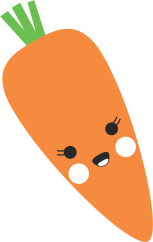 CARDÁPIO IMA 10/08 a 14/08CARDÁPIO IMA 17/08 a 21/08CARDÁPIO IMA 24/08 a 28/08OBSERVAÇÕES DO CARDÁPIO: 1) O cardápio poderá sofrer alterações devido à entrega da matéria-prima pelos fornecedores, sazonalidade e   aceitação das crianças. 2) O arroz integral   será servido com 50% arroz parboilizado e 50% arroz integral. 3) As  sopas para os bebês serão amassadas. 4) No dia que não houver oferta de bebida será servido água. 5) Para o berçário não haverá adição de nenhum tipo de açúcar nos sucos e chás. 6) Para os maiores, os sucos e os chás, quando houver necessidade, serão adoçados com açúcar mascavo em quantidade moderada. 7) Nos dias mais frios as bebidas serão servidas a temperatura ambiente ou levemente mornas. NUTRICIONISTA RESPONSÁVEL ELABORAÇÃO DO CARDÁPIO: Larissa C. I de Zutter.    REFEIÇÕESSEGUNDA-FEIRATERÇA-FEIRAQUARTA-FEIRAQUINTA-FEIRASEXTA-FEIRALANCHE DA MANHÃSanduíche de biscoito salgado de gergelim com requeijãoSuco de laranja com cenouraPão de leite com margarina sem sal e queijoChá de frutasFrutas (3 variedades)Biscoito Leite morninhoMamão e maçã picados com farinha de aveia Chá de erva-doceIsento de lactose e ovoBiscoito Maisena Suco de laranja com cenouraPão caseiro com margarina Becel originalChá de frutasFrutas (3 variedades)Biscoito Maria NinfaCháBananaMamão e maçã picados com farinha de aveia Chá de erva-doceBebêsRaspas de maçã argentinaPera argentina raspadinhaPapa de mamão papaiaÁgua de cocoPapa de mangaBanana branca amassadaALMOÇOCarne moída ensopada com batatasArroz integral/ FeijãoSuco de abacaxi  com hortelãCubinhos de peito de frango aceboladosArroz/ FeijãoSalada de cenoura raladaSuco de limãoFeijoada com carne magraArrozCouve mineira refogadaSalada de repolhoSuco de laranjaBife rolêArroz integral/ FeijãoFarofaMacarronese com pedacinhos de cenouraSuco de abacaxiEstrogonofe magro de frangoArroz/ FeijãoBatata palhaSalada de pepino Suco de maracujá Isento de lactose e ovoCarne moída + Arroz integral + Feijão+ Suco de abacaxi com hortelãPeito de frango acebolado+ Arroz + Feijão+ Cenoura ralada+ Suco de limãoFeijoada + Arroz + Couve mineira+ Repolho+ Suco de laranjaBife rolê + Arroz integra+ Feijão+ Cenoura cozida + Suco de abacaxiFrango refogadinho+ Arroz + Feijão + Batata palha + Pepino+ Suco de maracujáBebêsPurê de abóbora com molho de carnePirãozinho de feijão enriquecido com cenoura amassadaPapa de aipim com chuchu com caldo de feijãoCanjaSopa de carne com batata, abobrinha e cenouraLANCHE DA TARDEPão integral com geléia de frutasChá de camomilaFrutas (3 variedades)Bolo de laranjaChá de hortelãFrutas (3 variedades)Pão pulmann com requeijãoSuco de limão com laranjaIsento de lactose e ovoPão caseiro com geléiaChá de camomilaFrutas (3 variedades)Biscoito Maria NinfaChá de hortelãFrutas (3 variedades)Pão caseiro com margarina Becel originalSuco de limão com laranjaBebêsMelãoraspadinhoSuco de laranja limaPapa de banana e abacateBanana branca amassada com farinha de aveiaMaçã argentina raspadinhaMamão papaia amassadoJANTARArroz com frango desfiado e legumesPolenta à bolonhesa com chuchu raladinhoSopa de frango com aletria e 3 tipos de legumesPurê de batata com molho de carne moídaMacarrão parafuso ao molho sugo com pedacinhos de brócolisIsento de lactose e ovoArroz com frango desfiado e legumesPolenta à bolonhesa com chuchu raladinhoSopa de frango com aletria de sêmola e 3 tipos de legumesPurê de batata sem leite com molho de carne moídaMacarrão parafuso de sêmola ao molho sugo com pedacinhos de brócolisBebêsArroz papa com frango desfiado e legumesPolenta com molho de carne e chuchu raladinhoSopa de frango com aletria e 3 tipos de legumesPapa de batata com beterraba e molho de carneAletria ao molho sugo com brócolis    REFEIÇÕESSEGUNDA-FEIRATERÇA-FEIRAQUARTA-FEIRAQUINTA-FEIRASEXTA-FEIRALANCHE DA MANHÃBiscoito de leiteChá de camomilaPão pulmann com requeijãoSuco de maracujáBolo de cenoura sem coberturaChá de hortelãBanana em rodelas com farinha de aveiaFrutas (3 variedades)IogurteIsento de lactose e ovoBiscoito Maria NinfaChá de camomilaPão caseiro com margarina Becel originalSuco de maracujáBiscoito Maisena NinfaChá de hortelãBanana em rodelas com farinha de aveiaFrutas (3 variedades)BebêsRaspinhas de melãoMaçã argentina raspadinhaÁgua de cocoBanana branca amassada com farinha de aveiaPapa de abacatePapa de mamão papaia com banana brancaALMOÇOCarne de panelaArroz/ FeijãoAipimSalada de beterrabaSuco de abacaxi com hortelãFrango ensopadoArroz integral/ FeijãoPolentaSalada verde com linhaçaSuco de laranja com limãoPeixe empanadoArroz/ FeijãoBatata gratinadaSalada de pepino e tomateSuco de limãoBife aceboladoArroz integral/ FeijãoCreme de milhoSalada de repolhoSuco de laranja com couveFrango assadoArroz / FeijãoMaionese de batata com cenouraSuco de abacaxiIsento de lactose e ovoCarne de panela + Arroz + Feijão+  Aipim + Beterraba + Suco de abacaxi com hortelãFrango ensopado + Arroz integral + Feijão+ Polenta + Salada verde com linhaça + Suco de laranja com limãoPeixe refogadinho + Arroz + Feijão + Batata + Tomate e pepino + Suco de limãoBife + Arroz integral + Feijão+ Repolho + Suco de laranja com couveFrango assado + Arroz + Feijão + Batata e cenoura + Suco de abacaxiBebêsPurê de aipim com beterraba e molho de carnePolenta com abobrinha e molho de frangoCanja de carneSopa de frango com aletria e legumesPapa de batata e cenoura com caldo de feijãoLANCHE DA TARDEPão francês com margarina sem sal e queijoSuco de limãoSanduíche de biscoito salgado integral com geleiaChá de erva-cidreiraMaçãFrutas (3 variedades)Biscoito salgado de gergelimLeite batido com frutasPão integral com requeijãoSuco de laranja com cenouraIsento de lactose e ovoPão francês com margarina Becel originalSuco de limãoSanduíche de biscoito Ninfa com geleiaChá de erva-cidreiraFrutas (3 variedades)Biscoito Maria NinfaLeite sem lactose batido com frutasPão caseiro com margarina Becel originalSuco de laranja com cenouraBebêsPera argentina raspadinhaPapa de mangaPapa de mamão papaiaPapa de banana brancaMaçã argentina raspadinhaSuco de laranja limaJANTARSopa de frango com aletria e legumesArroz carreteiro com brócolisMacarronadaPolenta ao molho sugoPizza caseira Isento de lactose e ovoSopa de frango com aletria de sêmola e legumesArroz carreteiro com brócolisMacarronada (com macarrão de sêmola)Polenta ao molho sugoSopa de carne com aletria de sêmola e legumesBebêsSopa de frango com aletria e legumesArroz papa com molho de carne, brócolis e cenouraAletria com molho de carne e abóboraPolenta ao molho sugoSopa de carne com aletria e legumes    REFEIÇÕESSEGUNDA-FEIRATERÇA-FEIRAQUARTA-FEIRAQUINTA-FEIRASEXTA-FEIRALANCHE DA MANHÃRosquinha de polvilhoSuco de laranjaPão de leite com geleiaChá de hortelãFrutas (3 variedades)Pão caseiro com margarina sem sal e queijoSuco de abacaxiBiscoitos salgadoSuco de frutas   Isento de lactose e ovoBiscoito Maria NinfaSuco de laranjaPão caseiro com geleiaChá de hortelãFrutas (3 variedades)Pão caseiro com margarina Becel originalSuco de abacaxiBiscoito Maria Ninfa Suco de frutasBebêsPapa de mangaPera argentina raspadinhaSuco de laranja limaPapa de banana branca Papa de mamão papaiaMaçã argentina raspadinhaALMOÇOBolo de carne assadoArroz/ FeijãoSalada de vagem e cenoura cozidaSuco de limãoCarne suína assadaArroz integral/ FeijãoBatata doceSalada de beterrabaSuco de laranjaBife ao tomateArroz/ FeijãoRepolho refogado com farofaSalada de pepinoSuco de abacaxi com horetãPeito de frango aceboladoArroz/ FeijãoEspaguete ao molho sugoSalada de brócolis e couve-florSuco de maracujáCarne de panela com batatasArroz integral/ FeijãoSalada de cenoura raladaSuco de limão e laranjaIsento de lactose e ovoCarne moída refogada + Arroz+ feijão+ Vagem e cenoura + Suco de limãoCarne suína assada + Arroz integral + feijão + Batata doce + Beterraba+ Suco de laranjaBife ao tomate + Arroz + Feijão + Repolho refogado + Pepino + Suco de abacaxiPeito de frango acebolado + Arroz  Feijão + Brócolis e couve-flor + Suco de maracujáCarne de panela com batatas + Arroz integral + Feijão + Cenoura ralada + Suo de limão e laranjaBebêsCanjaPapa de batata doce com beterraba e caldo de feijãoPapa de aipim com cenoura e caldo de feijãoAletria com brócolis e couve-flor ao molho sugoBatata e cenoura amassadas com caldo de feijãoLANCHE DA TARDEPão pulmann com requeijãoChá de maçãFrutas (3 variedades)Bolo de fubáChá de camomilaFrutas (3 variedades)Biscoitos de leiteSuco de maracujáIsento de lactose e ovoPão caseiro com margarina Becel originalChá de maçãFrutas (3 variedades)Biscoito Maizena NinfaChá de camomilaFrutas (3 variedades)Biscoitos maria NinfaSuco de maracujáBebêsMaçã argentina raspadinhaPapa de mamão papaia e bananaRaspinhas de melãoÁgua de cocoBanana branca amassada com farinha de aveiaPapa de mangaJANTARPolenta com frango ensopadinhoMacarrão à bolonhesaSopa de carne com aletria e legumesPurê de batata com molho de carne moídaArroz com frango desfiado, brócolis e  cenouraIsento de lactose e ovoPolenta com frango ensopadinhoMacarrão de sêmola à bolonhesaSopa de carne com aletria de sêmola e legumesPurê de batata (sem leite) com molho de carne moídaArroz com frango desfiado, brócolis e  cenouraBebêsPolenta com frango ensopadinhoAletria com abobrinha e molho de carneSopa de carne com aletria e legumesCreme de batata e abóbora com molho de carneArroz papa  com frango desfiado, brócolis e  cenoura    REFEIÇÕESSEGUNDA-FEIRATERÇA-FEIRAQUARTA-FEIRAQUINTA-FEIRASEXTA-FEIRALANCHE DA MANHÃSanduíche de biscoito de gergelim com requeijãoSuco de abacaxiPão pulmann com geléiaChá de camomilaBanana em rodelas com farinha de aveiaFrutas (3 variedades)IogurteFESTA DOS ANIVERSARIANTESIsento de lactose e ovoBiscoito Maria NinfaSuco de abacaxiPão caseiro com geléiaSuco de laranja com cenouraBanana em rodelas com farinha de aveiaChá de camomila Frutas (3 variedades)Iogurte sem lactoseFESTA DOS ANIVERSARIANTESBebêsRaspinhas de melãoMaçã argentina raspadinhaPapa de mamão papaiaPapa de mangaPapa de banana branca com farinha de aveiaALMOÇOCarne moída ensopadaArroz/ FeijãoFarofaSalada de beterrabaSuco de limãoFrango assadoArroz integral/ FeijãoMaionese de batatas com tempero verdeSalada de cenoura raladaSuco de laranjaCarne bovina de fornoArroz/ FeijãoCenoura, brócolis, vagem e couve-flor ao molho brancoSuco de maracujáPeixe assado com batatasArroz integral/  FeijãoSalada de repolhoSuco de limão com laranjaEnroladinho de carneArroz/ FeijãoMacarrão soutêSalada de tomate e pepinoSuco de abacaxiIsento de lactose e ovoCarne moída + Arroz + Feijão+ Beterraba+ Suco de limãoFrango assado + Arroz integral + Feijão+ Batata cozida+ cenoura ralada + Suco de laranjaCarne assada + Arroz + Feijão+ legumes cozidos+ Suco de maracujáPeixe assado com batatas + Arroz integral + Feijão+ Repolho+ Suco de limão com laranjaEnroladinho de carne + Arroz + feijão+ Tomate e pepino + Suco de abacaxiBebêsAbóbora e abobrinha amassadas com molho de carnePapa de batata e cenoura com molho de frangoCreme de mandioca com cenoura, couve-flor e caldo de feijãoCanjaAletria com brócolis e molho de carneLANCHE DA TARDEPão de leite com margarina sem sal e queijoChá de erva-cidreiraFrutas (3 variedades)Pão caseiro com requeijãoSuco de laranja com cenouraBiscoitos sortidosChá de maçãFESTA DOS ANIVERSARIANTESIsento de lactose e ovoPão caseiro com margarina Becel originalChá de erva-cidreiraFrutas (3 variedades)Pão caseiro com margarina Becel originalSuco de laranja com cenouraBiscoito Maisena NinfaChá de maçãFESTA DOS ANIVERSARIANTESBebêsPera argentina raspadinhaPapa de manga e mamãoPapa de banana brancaRaspinhas de melãoMamão papaia amassadoJANTARSopa de frango com aletria e legumesPolenta à bolonhesaPurê mix (batata e abóbora) com molho de frangoMacarronadaSopa de frango com batatas e legumes Isento de lactose e ovoSopa de frango com aletria de sêmola e legumesPolenta à bolonhesaPurê mix (batata e abóbora) com molho de frangoMacarronada (com macarrão de sêmola)Sopa de frango com batatas e legumesBebêsSopa de frango com aletria e legumesPolenta com chuchu amassado e molho de carnePurê mix (batata e abóbora) com molho de frangoAletria com vagem e molho de carneSopa de frango com batatas e legumes